Z Á K L A D N Í   Š K O L A   H A B A R T O V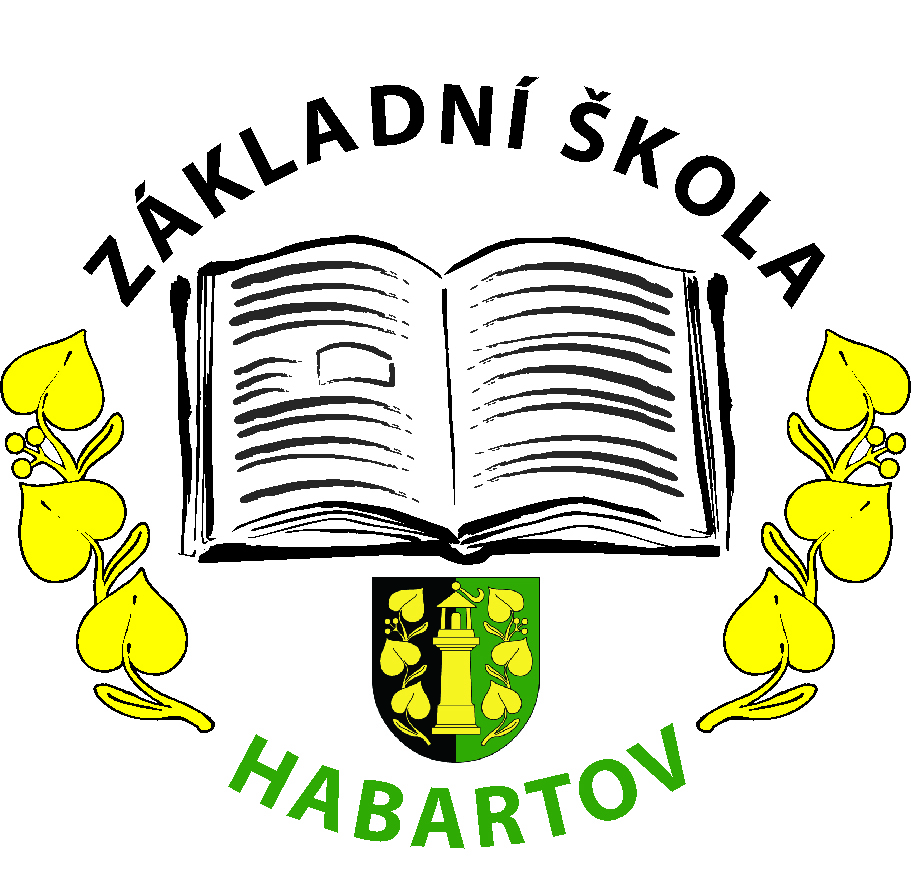 Karla Čapka 119, okres Sokolov
357 09 HabartovZávazná přihláška na příměstský tábor Dům dětí a mládeže Habartov, Karla Čapka 573, 357 09 Habartov Název tábora:  Příměstský tábor – Škola čar a kouzelMísto konání:  DDM Habartov Cena:                 1.700,-   Termín:             12. 8. -16. 8. 2024Jméno a příjmení dítěte: ………………………………………………………………………………………………….Rodné číslo: ……………………………………………  Zdravotní pojišťovna: ……………………………………Bydliště: …………………………………………………………………………………………………………………………….Jméno a příjmení otce nebo matky (zákonného zástupce): …….……………………………………….Telefonní kontakt na rodiče: ………………………………………………………………………………………………Přihlašuji své dítě na výše uvedený příměstský tábor.Vyplněnou přihlášku odevzdejte přímo v DDM. Přihláška bude zaregistrovaná po uhrazení platby v celkové výši 1.700,- Kč na účet Domu dětí a mládeže Habartov č.ú.:  862731309/0800, do zprávy pro příjemce uveďte příjmení a jméno dítěte  a to do 30. 4. 2024.Se smluvními podmínkami jsem se seznámil:  ANO – NE (nehodící škrtněte) a beru je na vědomí.Dále svým podpisem stvrzuji, že fotografie pořízené z příměstského tábora mohou být použity pro prezentaci DDM Habartov na facebookových a webových stránkách.Datum:                                                                                     Podpis rodiče (zákonného zástupce):……………………………..                                                              ……………………………………………………….